TRIVIS - Střední škola veřejnoprávní a Vyšší odborná škola prevence kriminality a krizového řízení Praha, s.r.o., Hovorčovická 1281/11, 182 00  Praha 8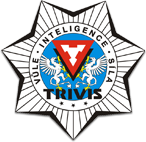 OR vedený městským soudem v Praze, oddíl C, vložka 50353Tel.: 233  543 233            	          www.trivispraha.cz,  e-mail: praha@trivis.cz	               IČO 25109138Postup a pravidla při průběhu profilové písemné maturitní zkoušky (PPMZ) školní rok 2023/24Profilová písemná maturitní zkouška, školní rok 2020/2021 Trivis SŠV a VOŠ Praha, s.r.o. Profilová písemná maturitní zkouška se koná z předmětů právo, bezpečnostní činnost, kriminalistika a integrovaný záchranný systém  (dále jen „IZS“).  Uvedené předměty se vyučují na škole Trivis SŠV a VOŠ Praha. Profilová písemná maturitní zkouška obsahuje 11. příkladů. Zkouška má  až 4 části, dle zadání vylosovaného zkušebního příkladu.  Časová dotace profilové písemné maturitní zkoušky  je 5 vyučovacích hodin, (tj. 5x 45 minut).  Uvedené předměty se vyučují na škole Trivis SŠV a VOŠ Praha, s.r.o. po dobu 4 let. Obsah zpracování profilové písemné maturitní zkoušky Dle vylosovaného příkladu žák vypracuje, v rámci profilové písemné maturitní zkoušky, odborné protokoly, a to maximálně 5 odborných protokolů, dle typy zkušebního příkladu.   Z každého z výše uvedených předmětů, které tvoří profilovou písemnou maturitní zkoušku, žák dále zpracuje odpovědi na předem připravené otázky, které jsou součástí zkušebních příkladů.  Každý předmět bude hodnocen samostatnou známkou, přičemž výsledná známka bude průměrem známek z jednotlivých předmětů. Žák z PPMZ uspěje, pokud výsledná známka bude 1, 2, 3 nebo 4.  Výsledná známkou 5 = nedostatečný, žák nesplnil podmínky maturitní zkoušky a musí zkoušku opakovat v opravném termínu, na který se musí přihlásit.Seznam protokolů pro profilovou písemnou maturitní zkoušku: (předtisky zajistí škola) Zahájení úkonů trestního stíhání dle § 158, odst. 3 TRŘ Zahájení trestního stíhání dle § 16O, odst. 1  TRŘ Protokol - Povinnost k předložení nebo vydání věci dle § 78 TRŘ          Protokol o ohledání místa trestného činu dle § 55 TRŘ Úřední záznam, z. č. 273/2008 Sb., Zák. o Policii ČR. Postup a pravidla při průběhu profilové písemné maturitní zkoušky Žák si losuje zkušební příklad z celkem 11 příkladů vypracovaných předmětovým oddělení Práva. Žák si losuje číslo příkladu a následně obdrží vytištěné zadání zkušebního příkladu. Ve třídě při zpracování profilové písemné maturitní zkoušky může být  maximálně 14 žáků, každý žák musí sedět sám v jedné lavici. Po dobu zpracování profilové písemné maturitní zkoušky může žák maximálně dvakrát opustit třídu na dobu maximálně pěti minut. V případě překročení pětiminutového limitu je žák ze zkoušky vyloučen.  Žák po dobu profilové maturitní zkoušky nesmí mít u sebe mobilní telefon, tablet a další podobné komunikační prostředky. (viz Školní řád, šk. rok 2020/21) Škola Trivis SŠV a VOŠ Praha s.r.o., zabezpečuje pro profilovou písemnou maturitní zkoušku pro žáky do třídy tyto zákony:  Trestní zákoník – z . č. 4O/2OO9 Sb. Trestní řád – z. č. 141/1961Sb.  Zákon o Polici České republiky – z. č. 273/2OO8 Sb. Zákon o Obecní policii –z. č. 553/  1991 Sb. Zákon o provozu na pozemních komunikacích a o změnách některých zákonů z.č. 361/2000 Sb.  Zákon č. 218/2003 Sb.  O odpovědnosti mládeže za protiprávní čin….      Tabulky IZS      Jiné materiály nejsou u profilové písemné maturitní zkoušky přípustné! Kritéria hodnocení profilové písemné  maturitní zkoušky jsou vypracována předmětovým oddělením Práva a žáci budou s kritérii, před profilovou písemnou maturitní zkouškou, podrobně seznámeni. Praha 27.9.2023:  				Ředitel: SŠV a VOŠ Trivis Praha						PaedDr. et Mgr. et Bc. Jan Dalecký, MBA